Центр "Сельская церковь" приглашает  10 сентября  всех желающих принять участие в волонтёрских  работах по расчистке территории и внутри  Рождественской церкви (сер. XIX ст.) в селе Теблеши Бежецкого р-на Тверской обл. В этом селе 1 (13) сентября 1791 года родился известный поэт пушкинской эпохи, литературный критик, преподаватель словесности, один из редакторов журнала «Современникъ» - Пётр Александрович Плетнёв. Едем на один день автобусом из Москвы до с. Теблиши. Отправление в  800  от м. Речной вокзал. Обратно – вечером на нём же.Конт. тел.  +7(906) 711 76 45  - Евгений (сотрудник Центра "Сельская церковь").(И  звоните, пожалуйста, т.к. у компьютера днём не бываю, а вечером - очень-очень поздно).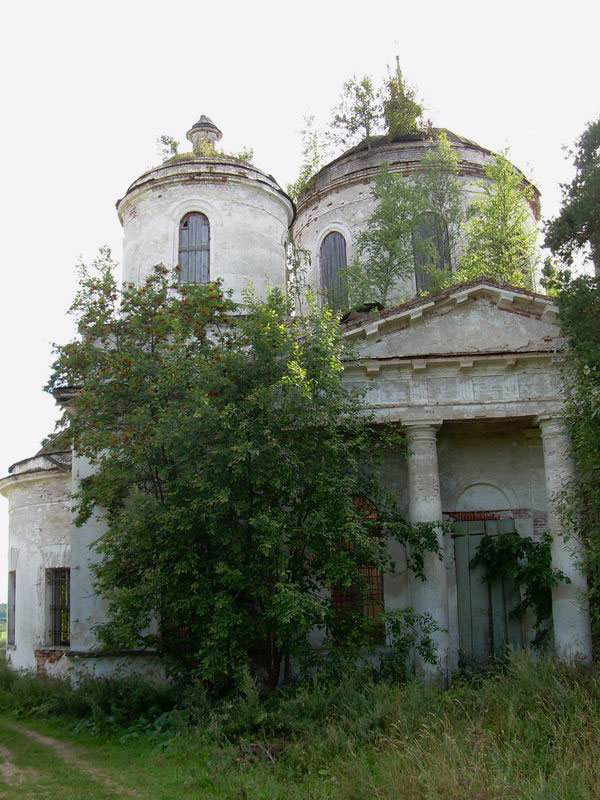 Рождественская церковь в  с. Теблеши.